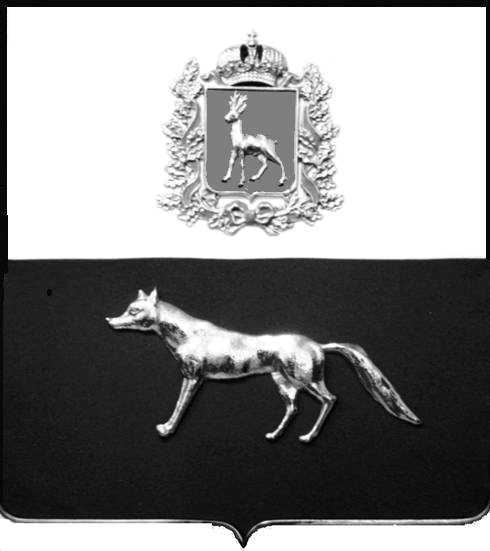 	ПРОЕКТВ соответствии с Федеральным законом от 06.10.2003 № 131-ФЗ                  «Об общих принципах организации местного самоуправления в Российской Федерации», с Федеральным Законом от 30.12.2020 №518-ФЗ «О внесении изменений в отдельные законодательные Российской Федерации», со статьёй 69.1 Федерального Закона от 13.06.2015 года №218-ФЗ «О государственной регистрации недвижимости», руководствуясь Уставом муниципального района Сергиевский, Администрации муниципального района Сергиевский, с актом осмотра объекта недвижимого имущества №15 от 18.03.2022г.П О С Т А Н О В Л Я ЕТ:1.В отношении ранее учтенного объекта недвижимости кадастровый  номер 63:31:1405003:105,Самарская область, Сергиевский район, с. Черновка, ул. Завальская д. 16 выявлен правообладатель: гр. РФ Мельникова  Ольга Алексеевна, 09.06.1940г.р. месторождение с. Каменка Каменского района Пензенской области, паспорт гр. РФ серия 36 04 № 056488 выдан Сергиевским РОВД Самарской области 25.03.2003г., код подразделения 630-046; СНИЛС: 096-822-172-98, адрес регистрации: Самарская область, Сергиевский район с. Черновка ул. Завальская д.16.2.Право собственности подтверждается договором  купли-продажи земельного участка с жилым домом б/н от 09.04.1997 года. Заверен и зарегистрирован нотариусом Красновой В.М. в реестре за № 8903.Направить данное постановление в Управление Федеральной службы государственной регистрации, кадастра и картографии по Самарской области.4.Контроль за выполнением настоящего постановления оставляю за собой.Глава муниципального районаСергиевский                                                                                   А.И ЕкамасовПроект решения  получил: _________________________              ______________________________[Подпись] 	                                                                [Ф. И. О.]Примечание: в течение тридцати дней со дня получения проекта решения выявленный правообладатель вправе направить возражения относительно сведений о правообладателе по адресу: 446543, Самарская область, Сергиевский район, с. Черновка, ул. Новостроевская, д. 10.О выявлении правообладателя ранее учтенного объекта недвижимости, частижилого дома с кадастровым номером 63:31:1405003:105  по адресу: Самарская область, Сергиевский район, с. Черновка, Завальская  д. 16